令和３年度学校・家庭・地域連携推進事業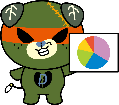 　放課後子ども教室・えひめ未来塾指導者研修会　事後アンケート該当する番号を右欄に御記入ください。　　　７月12日（月）までに御提出をお願いします。　【研修会についてお尋ねします。】Ｑ１　講演及び体験活動部会(レクリエーション講座)はいかがでしたか。該当番号を右欄に記入してください。また、その理由もお聞かせください。Ｑ２　学習支援部会（事例発表・インタビューダイアログ）はいかがでしたか。該当番号を右欄に記入してください。また、その理由もお聞かせください。Ｑ３　ＩＣＴ（YouTube）を活用した研修会はいかがでしたか。該当番号を右欄に記入してください。また、その理由もお聞かせください。Ｑ4　講師の松木先生や学習支援部会の各市町の取組について、さらに聞いてみたいことがあれば記入してください。（後日、講師及び学習支援の事例発表者からの回答を愛媛県教育委員会事務局社会教育課のHPに掲載します。）Ｑ５　本事業や研修会についてご意見、ご要望等がありましたら、お書きください。　　　　　　　　　　　　　　　　　　　　項　目番号年齢１.１０代　 ２.２０代　  ３.３０代　  ４.４０代  　５.５０代　 ６.６０代　 ７.７０代以上所属等（○は１つ）１　放課後子ども教室関係者　　２　えひめ未来塾関係者　　　３　市町・教育委員会等職員４　子育て・福祉関係者　　　　５　その他（　　　　　　　　　　　　　　　　　　　）　　　　　　　　　　　　　　本事業（学校・家庭・地域連携推進事業）とのかかわり（複数回答可）１　放課後子ども教室のコーディネーター・協働活動支援員である。　２　えひめ未来塾のコーディネーター・学習支援員である。３　放課後子ども教室・えひめ未来塾にボランティアとして参加している。４　市町（教育委員会）の担当である。　　　　５　学校における本事業の担当者である。６　統括コーディネーター、協働活動推進員（地域コーディネーター）をしている。７　協働活動支援員（土曜教育支援員を含む）、協働活動サポーター（土曜教育サポーターを含む）、学習支援員をしている。８　本事業には参加していない。９　その他（　　　　　　　　　　　　　　　　　　　　　　　　　　　　　　　　　）１　大変参考になった　２　まあまあ参考になった　３　あまり参考にならなかった　４　参考にならなかった番号理由　　　　　　　　　　　　　　　　　　　　　　　　　　　　　　　　　　　　　　　　　　　　   　１　大変参考になった　２　まあまあ参考になった　３　あまり参考にならなかった　４　参考にならなかった番号理由　　　　　　　　　　　　　　　　　　　　　　　　　　　　　　　　　　　　　　　　　　　　   　１　大変参考になった　２　まあまあ参考になった　３　あまり参考にならなかった　４　参考にならなかった番号理由・ご意見　　